§3026.  Reports of death1.  Persons suspecting medical examiner case.  Any person who becomes aware of a suspected medical examiner case shall immediately notify a law enforcement officer or the Office of Chief Medical Examiner.  As used in this subsection, "person" means a natural person, including a public servant, and a corporation, partnership, unincorporated association or any other nonhuman legal entity, including any governmental unit.[PL 2001, c. 222, §7 (AMD).]2.  Law enforcement officers suspecting medical examiner case.  Any law enforcement officer who becomes aware of a suspected medical examiner case shall immediately notify the Office of Chief Medical Examiner.[PL 2001, c. 222, §7 (AMD).]3.  Medical examiners suspecting medical examiner case.  Any medical examiner who becomes aware of a death caused by physical injury, or in which physical injury is the suspected cause, shall immediately notify the Office of Chief Medical Examiner and the appropriate law enforcement agency. The agency shall notify the district attorney for the district in which the body is located.[PL 2001, c. 222, §7 (AMD).]4.  Cases involving or suspected of involving physical injury attributable to criminal conduct.  Any law enforcement officer or medical examiner who becomes aware of a death involving physical injury attributable to criminal conduct, or in which physical injury attributable to criminal conduct is suspected, other than vehicular manslaughter, in addition to complying with the notification requirements in subsection 3, shall immediately notify the Attorney General.[PL 2001, c. 222, §7 (AMD).]SECTION HISTORYPL 1967, c. 534, §2 (NEW). PL 1973, c. 604, §1 (AMD). PL 1979, c. 538, §6 (RPR). PL 2001, c. 222, §7 (AMD). The State of Maine claims a copyright in its codified statutes. If you intend to republish this material, we require that you include the following disclaimer in your publication:All copyrights and other rights to statutory text are reserved by the State of Maine. The text included in this publication reflects changes made through the First Regular and First Special Session of the 131st Maine Legislature and is current through November 1. 2023
                    . The text is subject to change without notice. It is a version that has not been officially certified by the Secretary of State. Refer to the Maine Revised Statutes Annotated and supplements for certified text.
                The Office of the Revisor of Statutes also requests that you send us one copy of any statutory publication you may produce. Our goal is not to restrict publishing activity, but to keep track of who is publishing what, to identify any needless duplication and to preserve the State's copyright rights.PLEASE NOTE: The Revisor's Office cannot perform research for or provide legal advice or interpretation of Maine law to the public. If you need legal assistance, please contact a qualified attorney.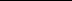 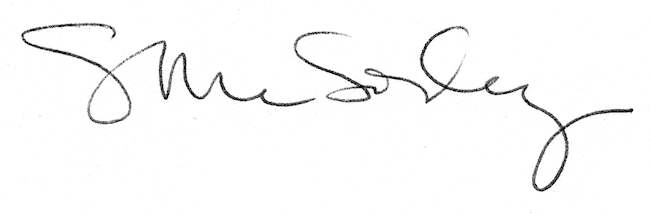 